Название и № по каталогу:«ПК-60»    - № 5800 1.01  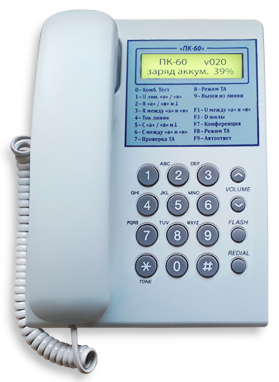 Включен в Реестр промышленной продукции, произведенной на территории РФ№ записи:   466\9\2023НАЗНАЧЕНИЕ И ОСНОВНЫЕ ФУНКЦИИ:измерение первичных параметров (U,R,C) двухпроводной телефонной линии связи.Измерение параметров АТС.Работа в качестве телефонного апаарата.Обеспечение связи с монтером на линии, или абонентом, а так же удаленная  проверка параметров телефонного аппарата абонента.Измерение первичных параметров U, R, C:Измерение постоянного (до 400В) и переменного (до 300В) напряжений на проводах «а» и «б» и между ними.Измерение сопротивления изоляции  между  проводом «а»  и  землей,  проводом  «б»  и землей   и  между проводами «а» и «б»  от 0,1Ом до 1 ГОм. При обнаружении низкого сопротивления (менее 3кОм)  проводится анализ на короткое замыкание и определение расстояния до места повреждения кабеля.Измерение сопротивления шлейфа и тока абонентской линии.Автоматическая компенсация сопротивления измерительного кабеля.Измерение  емкости  между проводом  «а» и землей, проводом «б» и землей и между проводами «а» и «б» до 30 мкФ.   Дополнительно  проводится  анализ  на  обрыв  и  определение  расстояния  до  места  обрыва.Все измерения могут проводиться как отдельно, так и в составе комплексного теста.Измерение параметров АТС:Измерение напряжения и частоты вызывного сигнала АТС.Измерение напряжения и частоты сигнала станции АТС.Измерение напряжения станционной батареи АТС.Режим автоответчика. При поступлении на прибор вызывного сигнала происходит занятие линии и выдача в неё специального тиккера. Тиккер выдается в течение 5 секунд, после чего следует отбой и переход в состояние ожидания следующего вызывного сигнала. Режим используется для оценки качества и возможности установления разговорного тракта. Работа в качестве телефонного аппарата:Работа  в  режиме  телефонного аппарата с тональным или импульсным набором номера в сторону АТС.Прослушивание линии.  В этом режиме при подключении к абонентской линии через динамик и трубку будут прослушиваться все сигналы, передаваемые по контролируемой линии. Микрофон трубки отключен, нагрузка линии по постоянному току отсутствует. Режим конференция. В этом режиме, при подключении к абонентской линии, включается микрофон трубки, и прибор входит в режим конференции, при котором  работника кросса будут слышать оба абонента.  Работа с монтером на линии:В этом режиме прибор находится в состоянии ожидания вызова из линии. Вызов производится подключением трубки монтера между исправными проводами «а» и «b» или между любым исправным из них и «землей». При любом из этих подключений в приборе прозвучит акустический сигнал. Такой же сигнал будет передаваться в трубку монтера по исправному проводу. При ответе на вызов, прибор перейдет в разговорное состояние через трубку или громкоговоритель.Работа с абонентской линией:Вызов абонента индукторным сигналом 25 Гц, связь с абонентом.Определение цифры, набранной на телефонном аппарате, подключенном к линии  в тональном режиме. В импульсном режиме: измерение длительности импульсов и пауз в серии.Формирование  в  линию  фонического  сигнала   800 Гц  для  вызова абонента,  не положившего трубку на рычажный переключатель.Все операции в линии выполняются как с обычными, так и со спаренными абонентами.        ТЕХНИЧЕСКИЕ ХАРАКТЕРИСТИКИ:Питание: от аккумуляторов, расположенных внутри корпуса, или от сети переменного тока 220В через адаптер 6В/0,5А. Габариты: 160х210х70мм.Вес: не более 1 кг.КОМЛЕКТ ПОСТАВКИ:Прибор – 1шт.Комплект кабелей  – 1шт.Адаптер/зарядное устройство AC/DC 220/6В, 0,5А – 1 шт.Руководство пользователя – 1шт.СРОК ГАРАНТИИ:
2 года с момента продажи, при отсутствии нарушений условий эксплуатации.